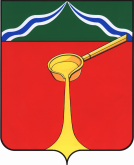 Калужская областьАдминистрация муниципального района«Город Людиново и Людиновский район»П О С Т А Н О В Л Е Н И Еот  «07»  12       2020 г.							  №    1463О случаях и порядкеобеспечения горячим питанием обучающихсяв подведомственных общеобразовательныхорганизацияхмуниципального района«Город Людиновои Людиновский район»В целях обеспечения социальной гарантии прав детей на получение горячего питания в муниципальных общеобразовательных организациях муниципального района «Город Людиново и Людиновский район» администрация муниципального района «Город Людиново и Людиновский район»ПОСТАНОВЛЯЕТ:	1. Утвердить положениео случаях и порядке обеспечения горячим питанием обучающихся в подведомственных общеобразовательных организациях муниципального района «Город Людиново и Людиновский район» (Приложение).	2. Постановление администрации муниципального района «Город Людиново и Людиновский район» от 13.10.2020 №1163 «О случаях и порядке обеспечения горячим питанием обучающихся в общеобразовательных организациях муниципального района «Город Людиново и Людиновский район» признать утратившими силу.	3. Контроль за исполнением постановления возложить на заместителя главыадминистрации муниципального района «Город Людиново и Людиновскийрайон»О.В. Игнатову.	4. Настоящее постановление вступает в законную силу с момента подписанияи распространяется на правоотношения, возникшие с 01.12.2020.Вриоглавы  администрацииД.С. Удаловмуниципального района                        			Приложение к постановлению администрациимуниципального района«Город Людиново и Людиновский район»№______       от    ____________Положениео случаях и порядке обеспечения горячим питанием обучающихся в подведомственных общеобразовательных организациях муниципального района «Город Людиново и Людиновский район»1. Настоящее положение разработано в соответствии с:- Федеральным Законом от 29.12.2012 № 273 - ФЗ «Об образовании в Российской Федерации» (далее - № 273-ФЗ). - Федеральным Законом от 17.07.1999 № 178-ФЗ «О государственной социальной помощи» (далее - № 178-ФЗ).- Постановлением Главного государственного санитарного врача Российской Федерации от 23 июля 2008 № 45 «Об утверждении Санитарно-эпидемиологических правила и нормативов СанПиН 2.4.5.2409-08 «Санитарно-эпидемиологические требования к организации питания обучающихся в общеобразовательных учреждениях, учреждениях начального и среднего профессионального образования» (далее - СанПиН 2.4.5.2409-08).2. Основной целью организации горячего питания является создание условий для стопроцентного охвата учащихся общеобразовательных организаций качественным и доступным горячим питанием.            3. Горячее питание в общеобразовательных организациях организуется как за счет средств бюджета, так и за счет средств родителей (законных представителей).4. Стоимость горячего питания для учащихся за счет средств родителей (законных представителей) устанавливается исходя из рекомендованного Роспотребнадзором школьного рациона питания, и согласовывается с уполномоченным Уставом общеобразовательной организации органом, созданным в целях учета мнения обучающихся, родителей (законных представителей) несовершеннолетних при принятии локальных нормативных актов, затрагивающих их права и законные интересы. Оплата за горячее питание производится родителями (законными представителями) учащихся самостоятельно.5. Муниципальные общеобразовательные организации оказывают социальную поддержку отдельным категориям учащихся 1-11-х классов, путем предоставления горячего   питания за счет средств бюджета в учебные дни текущего учебного года в часы работы общеобразовательной организации.6. В перечень отдельных категорий учащихся 1-11-х классов, получающих социальную поддержку путем предоставления горячего питания за счет средств бюджета, включаются:          6.1. учащиеся 1-4-х классов обеспечиваются бесплатным горячим питанием;           6.2. учащиеся с ограниченными возможностями здоровья обеспечиваются бесплатным двухразовым питанием;          6.3. дети-инвалидыобеспечиваются бесплатным двухразовым питанием;          6.4. учащиеся 5-11 классов общеобразовательных организаций, расположенных в сельской местности, обеспечиваются бесплатным горячим питанием;          6.5. учащиеся 5-11 классов общеобразовательных организаций г. Людиново из малообеспеченных семей, в которых среднедушевой доход на 1 человека не превышает величины прожиточного минимума на душу населения, установленного в Калужской области, обеспечиваются бесплатным горячим питанием;          6.6. учащиеся 5-11 классов общеобразовательных организаций г. Людиново из многодетных семей обеспечиваются бесплатным горячим питанием.	7. Стоимость горячего питания за счет средств бюджетана одного учащегосяв учебный день составляет:	7.1. относящегося к категории, указанной в пп.6.1. - 59 рублей;	7.2. относящихся к категориям, указанным в пп.6.2, 6.3. - 75 рублей;	7.3. относящегося к категориям, указанным в пп 6.4, 6.5, 6.6. -20 рублей.	8.В перечень отдельных категорий учащихся 1-11 классов, обеспечиваемых продуктовым набором (сухим пайком), включаются:	8.1.учащиеся 1-4-х классов, обучающиеся на дому по медицинским показаниям;	8.2.учащиеся с ограниченными возможностями здоровья, обучающиеся на дому;	8.3. дети-инвалиды, обучающиеся на дому;	8.4.учащиеся 5-11 классов общеобразовательных организаций, расположенных в сельской местности,обучающиеся на дому по медицинским показаниям;	8.5. учащиеся 5-11 классов общеобразовательных организаций г. Людиново из малообеспеченных семей, в которых среднедушевой доход на 1 человека не превышает величины прожиточного минимума на душу населения, установленного в Калужской области, обучающиеся на дому по медицинским показаниям;	8.6.учащиеся 5-11 классов общеобразовательных организаций г. Людиново из многодетных семей,обучающиеся на дому по медицинским показаниям;	8.7.Дети-инвалиды и дети с ОВЗ, имеющие пищевые особенности (аллергия, заболевания ЖКТ, ожирение, диабет, целиакия и др)  и обучающиеся в школе (очно).	9. Стоимость продуктового набора (сухого пайка)на одного учащегосяв учебный день составляет:	9.1.относящегося к категориям, указанным в пп 8.1 -59 рублей;	9.1.относящегося к категориям, указанным в пп.8.2, 8.3, 8,7. - 75 рублей;	9.2.относящегося к категориям, указанным в пп8.4, 8.5,8.6 - 20 рублей.10.На отсутствующих в учебный день учащихся компенсация стоимости горячего питания не производится. В период праздничных и выходных дней, каникулярного периода, полного или частичного перевода обучающихся на карантин и/или дистанционный формат обучения сухие пайки не выдаются.